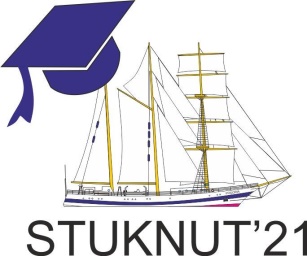 VI KONFERENCJAOsiągnięcia Studenckich Kół Naukowych Uczelni Technicznych – STUKNUT’2116.10.2021 - 23.10.2021pod patronatem Jego Magnificencji Rektora Politechniki Gdańskiejprof. dr hab. inż. Krzysztofa WildegoKARTA ZGŁOSZENIA UCZESTNICTWA W KONFRENCJIWypełnione zgłoszenie proszę przesłać pocztą elektroniczną na adres:stuknut@pg.edu.pl do dnia 15.07.2021UCZESTNIK KONFERENCJI (imię i nazwisko) ……………………………………………………………..AUTORZY REFERATU:…………………………………………………………………………………………Imię i nazwisko osoby referującej: ………………………………………………………………………………TYTUŁ REFERATU: ……………………………………………………………………………………………..DANE KONTAKTOWE OSOBY BIORĄCEJ UDZIAŁ W KONFERENCJI (W REJSIE):Imię, Nazwisko……………………………………………………………………………………………………Adres zamieszkania………………………………………………………………………………………………Telefon …………………………………………………………………………………………………………….E-mail……………………………………………………………………………………….................................Pełna nazwa Uczelni/Wydział, adres (afiliacja)…………………………………………………………….......Rodzaj studiów/opiekun naukowy: ………………………………………………………………………………STRESZCZENIE REFERATU(zawierające max. 200-350 słów):……………………………………………………………………………………………………………………………………………………………………………………………………………………………………………………………………………………………………………………………………………………………………………………………………………………………………………………………………………………………………………………………………………………………………………………………………………………………………………………………………………………………………………………………………………………………………………………………………………………………………………………………………….